Bijlage 3  personenauto’s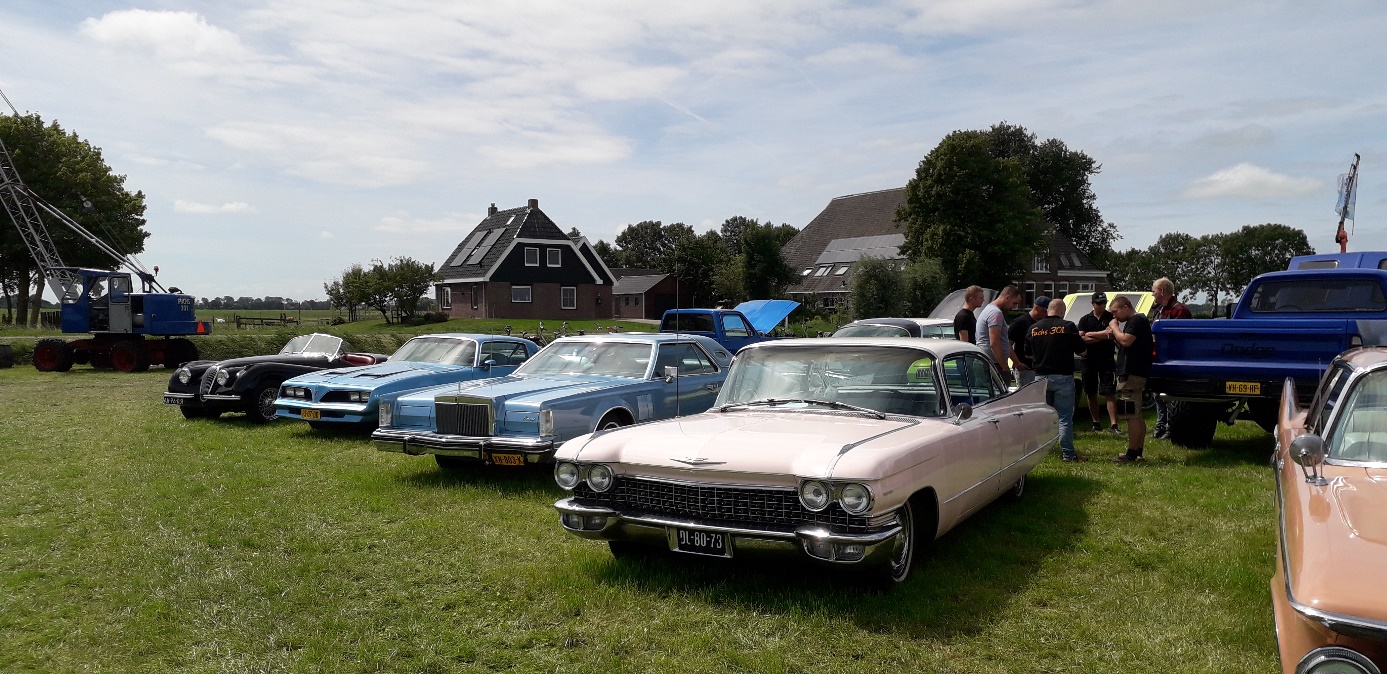 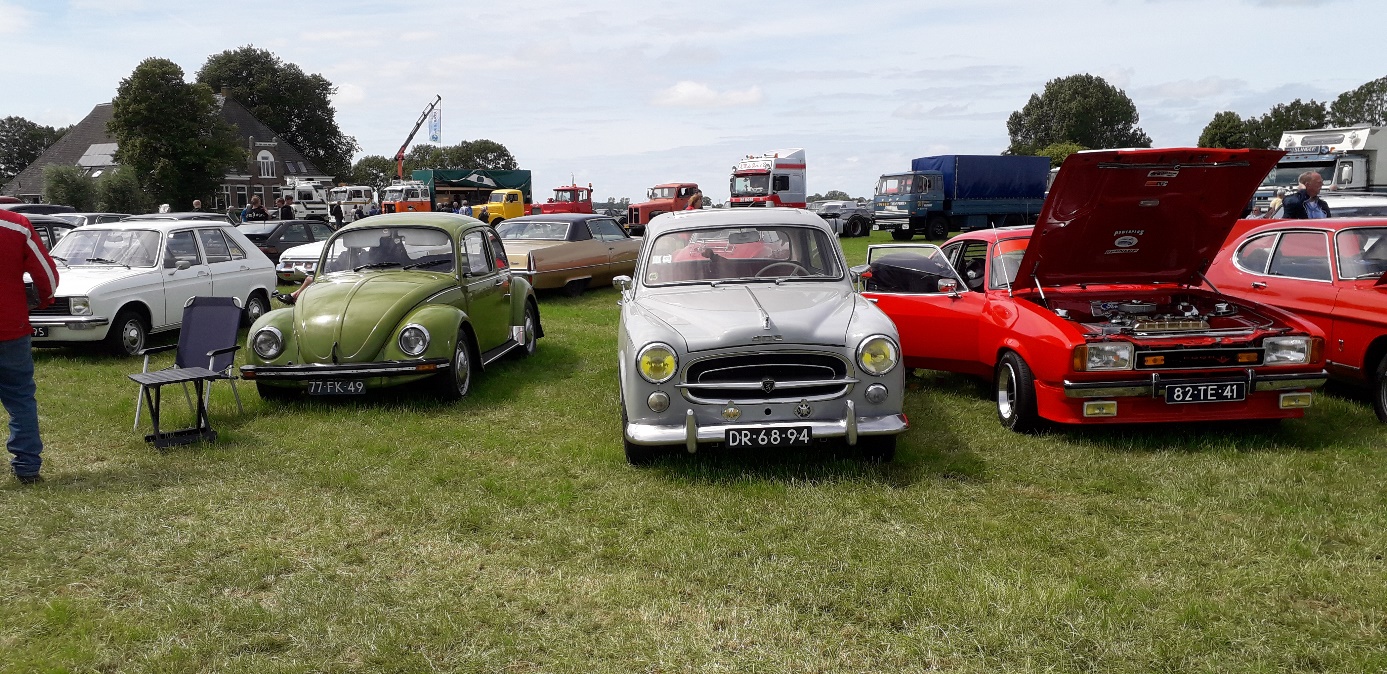 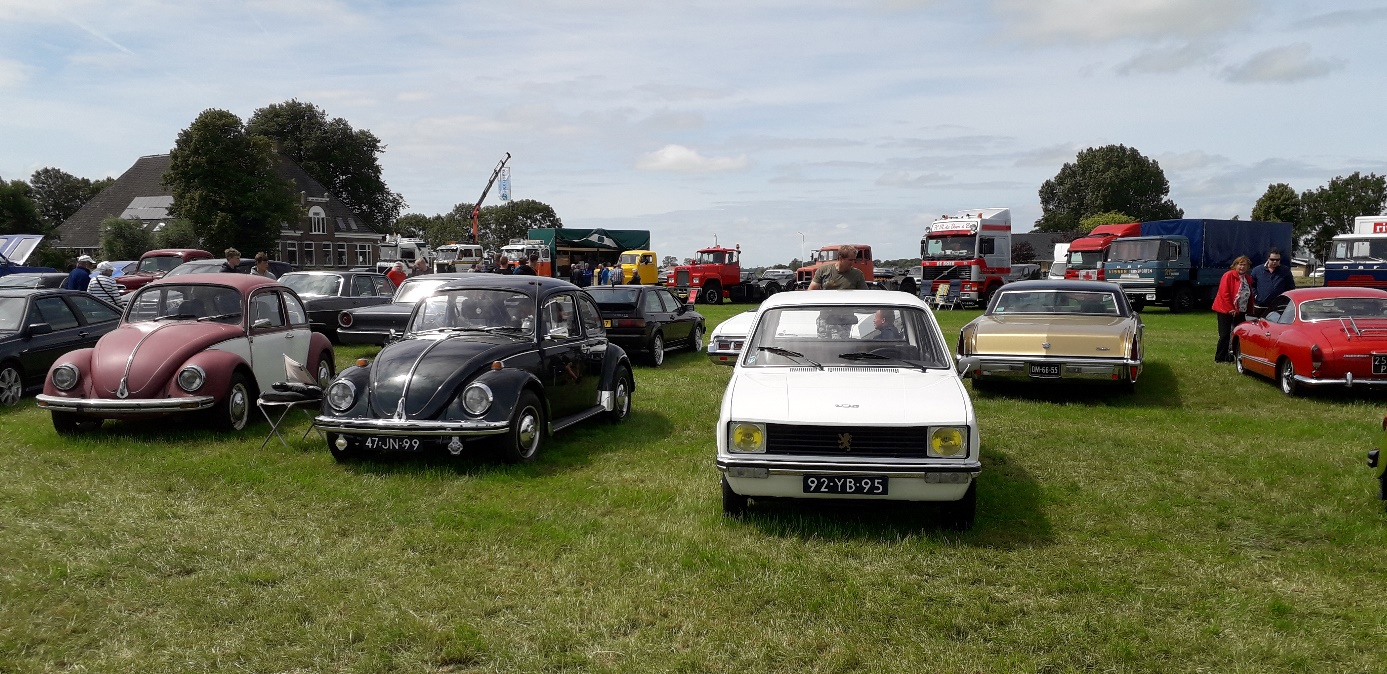 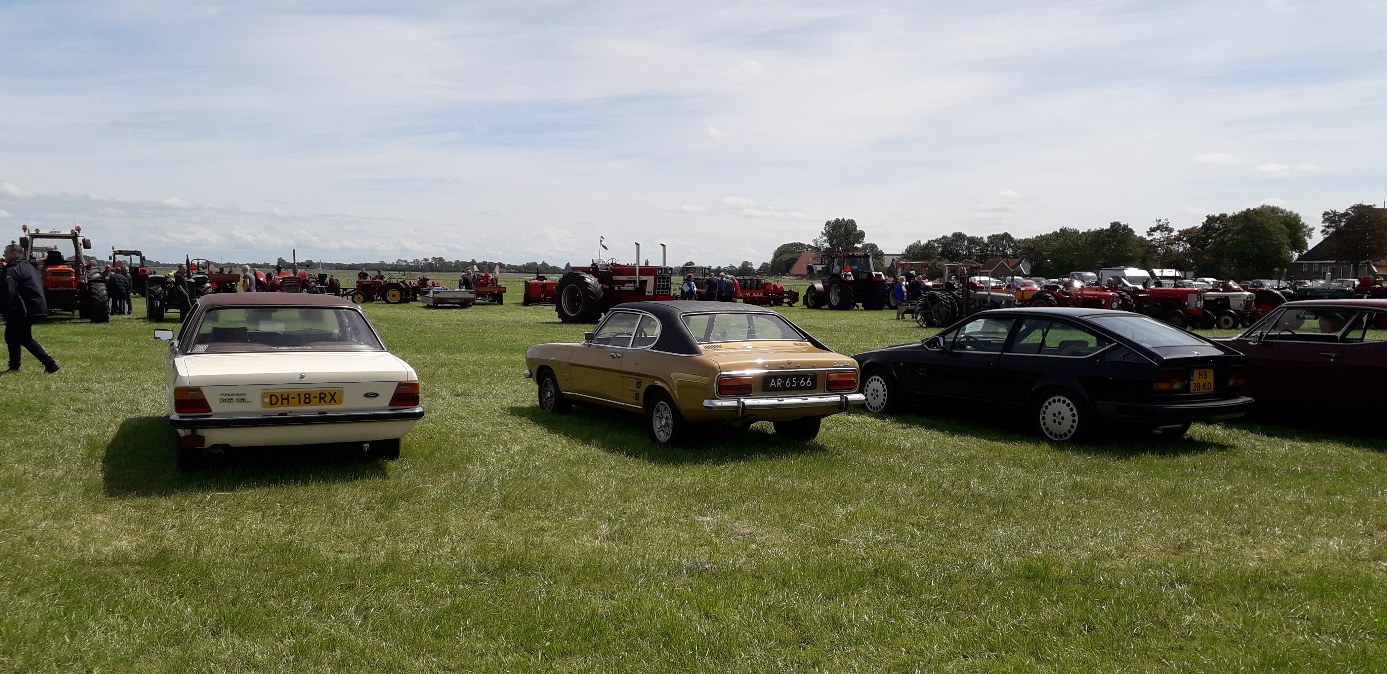 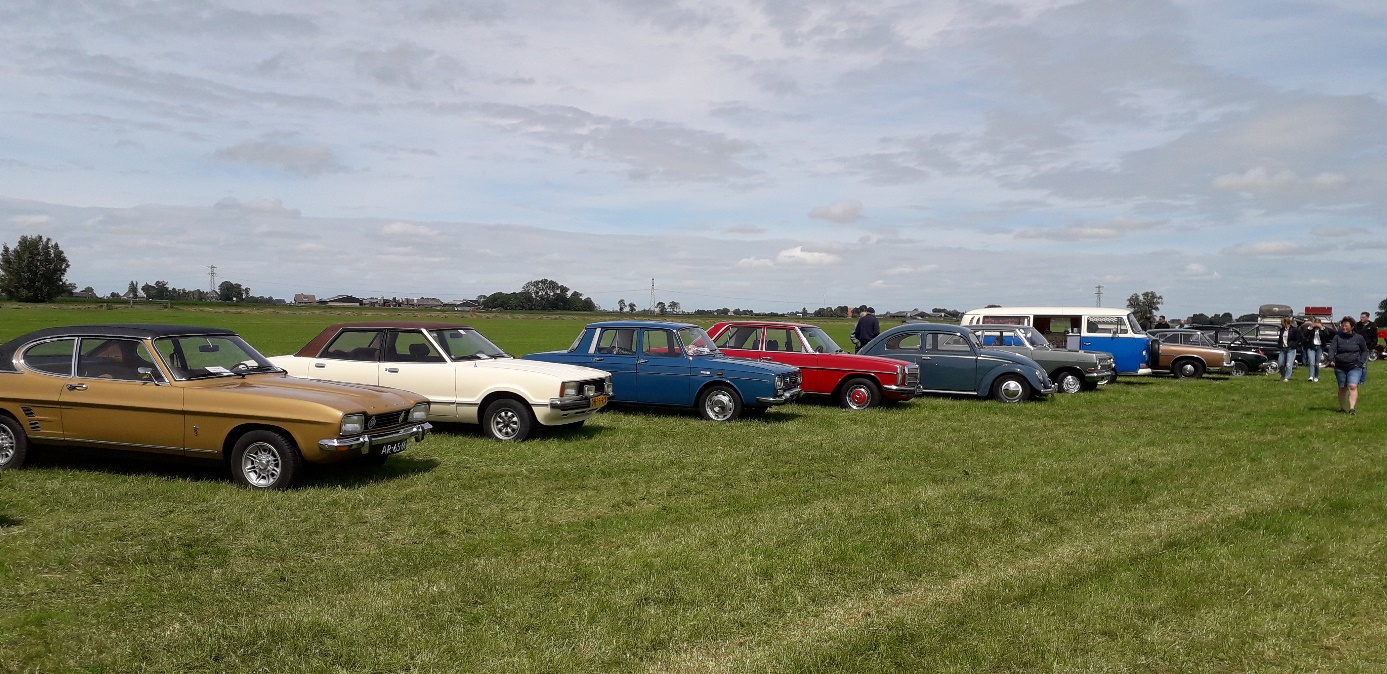 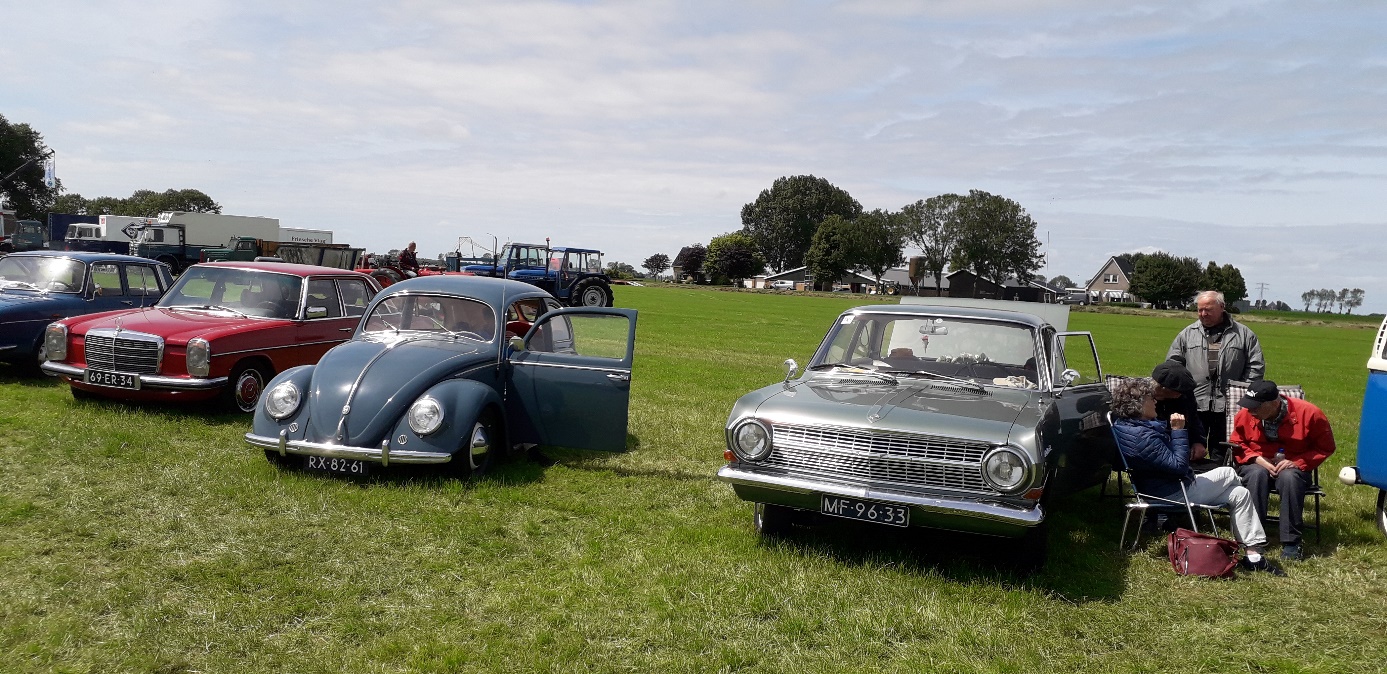 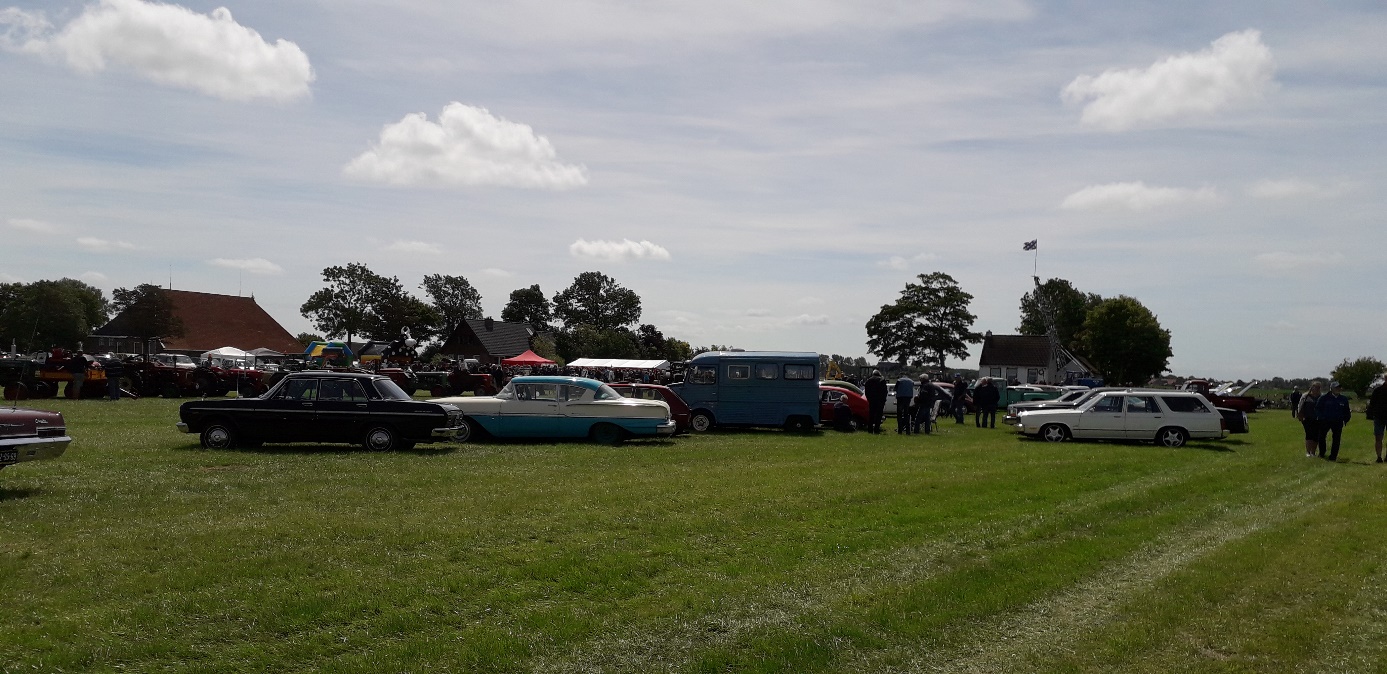 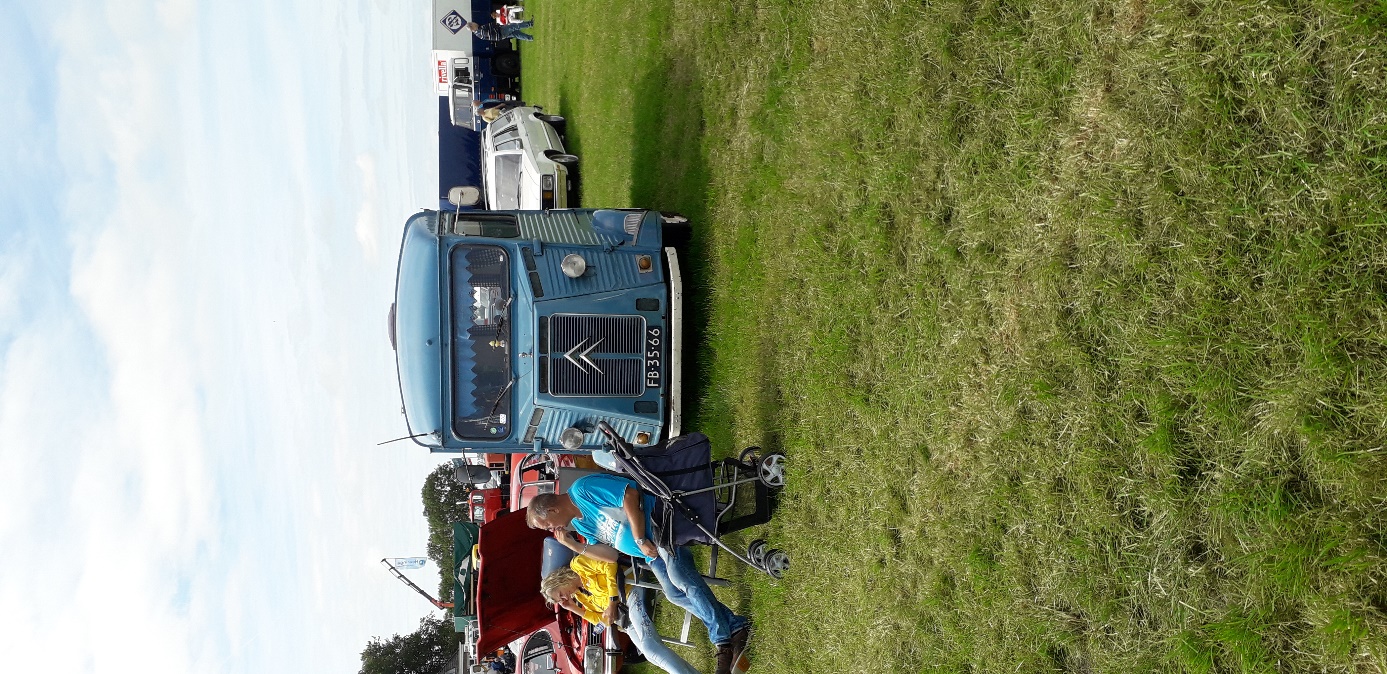 